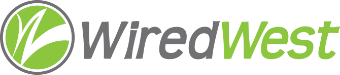 WiredWest Executive Committee Meeting Date / time: Wednesday, June 7, 2023, 6:30 PMOnlineAttending: Jim Drawe, David Dvore, Kent Lew, Bob Labrie, MaryEllen KennedyGuests: Don HallCalled to order at: 6:31pmApprove minutes of May 3, 2023, Executive Committee meeting.Moved: MaryEllenSeconded: KentDiscussion: Vote:Result: approvedApprove Warrant #22 for $88,577.25Moved: KentSeconded: MaryEllenDiscussion: Vote:Result: Other business which could not be reasonably foreseen within 48 hours of meetingJim reported a customer claimed a monthly payment automatically deducted was fraudulent and the bank did not allow us to challenge.  We feel the customer should be charged the fee since she reported the fraud. Kent feels we would only need tho Board to approve if we did not charge the customer. The EC members attending don’t object to charging the customer.Jim asked for feedback on the possibility of planning to move to 2Gb and 50Mb service in 5 years in our contract with WFC. This would require changing much of our existing equipment. Jim reminds us that our depreciation reserve expected changing equipment in 7-10 years and we will be close to that time frame. Kent proposes we research the equipment capacity and discuss it at the June board meeting. Adjourn 7:15pm, approved by voice vote.NameVoteDougNPDavidYKentYMaryEllenYNameVoteDougNPDavidYKentYMaryEllenY